PROGETTO SECONDE INTRODUZIONE A UNA TECNICA: COME SI REALIZZA UN VIDEO Laboratorio Artistico Rossana D’Aria as.17.18 SCHEDA 4 CLASSE                    GRUPPO 1                                                STUDENTI: NOME E COGNOMESCENEGGIATURA : DIALOGHI E MOVIMENTI DI M,ACCHINA ESEMPIO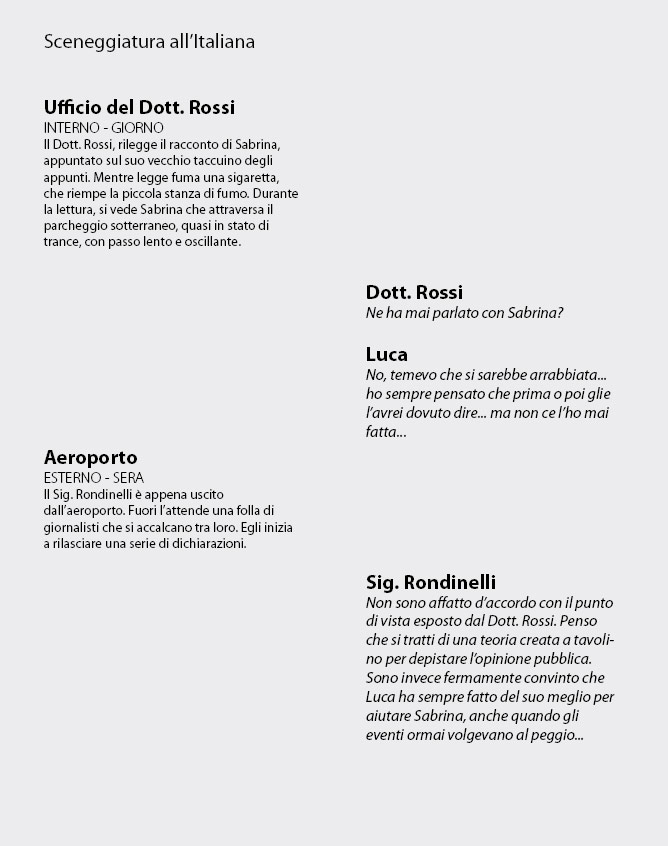 